ПРАЙС-ЛИСТ НА СВАРОЧНЫЕ МАШИНЫ «ROBU», ТУРЦИЯ                                                                                                                                                    14/09/2015 В состав ЗИПа входят: термодатчик, быстросьемный разьем (БРС), запасные прокладки для ремонта гидроцилиндров, комплект двухсторонних ножей.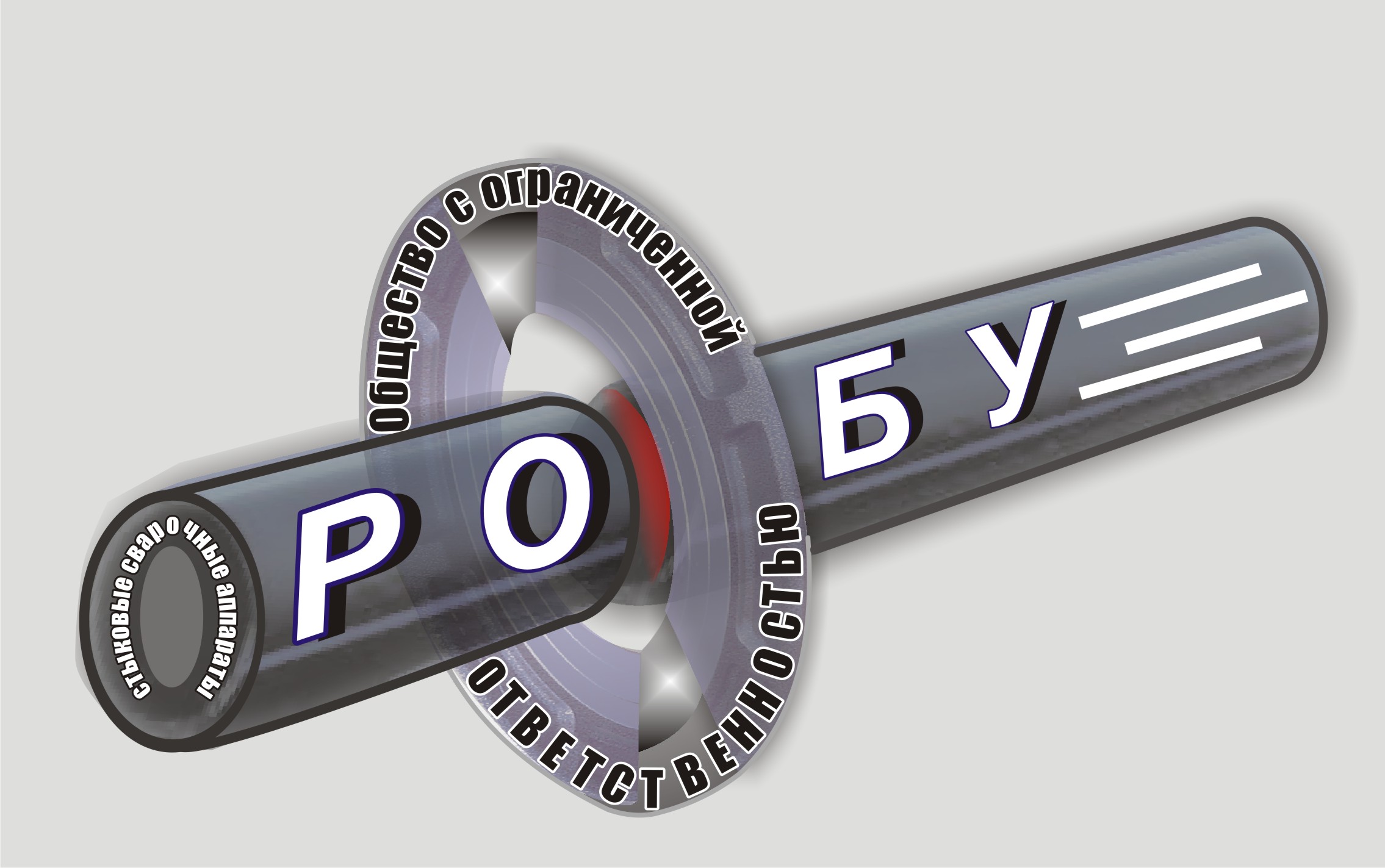 действует программа ОБРАТНОГО выкупа !!!МодельДиапазон сварки (мм)Комплектация сварочной машиныЦена с НДС (долларах)W 16040-160Аппарат с механическим приводом для сварки труб номинальным диаметром от 40 до 160 мм, с возможность сварки труб номинальным диаметром 32 мм . В комплекте: позиционер с механическим приводом; нагревательный элемент с электронным поддержанием и регулятором температуры; торцеватель с электроприводом; контейнер для хранения нагревательного элемента и торцевателя; инструментальный ящик; алюминиевые вкладыши: d40, 50, 63, 75, 90, 110, 125, 140 мм.1 670 $W 160 (S)40-160Аппарат с механическим приводом для сварки труб номинальным диаметром от 40 до 160 мм, с возможность сварки труб номинальным диаметром 32 мм . В комплекте: 2-х хомутовый позиционер с механическим приводом; нагревательный элемент с электронным поддержанием и регулятором температуры; торцеватель с электроприводом; контейнер для хранения нагревательного элемента и торцевателя; инструментальный ящик; алюминиевые вкладыши: d 40, 50, 63, 75, 90, 110, 125, 140 мм.1 410 $W 25075-250Для стыковой сварки труб 75-. В комплекте: позиционер с гидравлическим приводом; нагревательный элемент с электронным поддержанием и регулятором температуры; торцеватель с электроприводом; гидроагрегат с блоком управления; гидравлические шланги – 2 шт.; контейнер для хранения нагревательного элемента и торцевателя;  ящик с инструментами; документация; съемные алюминиевые вкладыши: d 75, 90, 110, 125, 140, 160, 180, 200, 225 мм и ЗИП. 5170 $W 250 (М)75-250Для стыковой сварки труб 75-. В комплекте: позиционер с механическим приводом; нагревательный элемент с электронным поддержанием и регулятором температуры; торцеватель с электроприводом; контейнер для хранения нагревательного элемента и торцевателя;  ящик с инструментами; документация; съемные алюминиевые вкладыши: d 75, 90, 110, 125, 140, 160, 180, 200, 225 мм и ЗИП. 3 150 $W 31590-315Аппарат с гидравлическим приводом для сварки труб номинальным диаметром от 190 до 315 мм .В комплекте: позиционер с гидравлическим приводом; нагревательный элемент с электронным поддержанием и регулятором температуры; торцеватель с электроприводом; гидроагрегат с блоком управления; гидравлические шланги – 2 шт.; контейнер для хранения нагревательного элемента и торцевателя;  ящик с инструментами; документация; съемные алюминиевые вкладыши: d 90,  110, 125, 140, 160, 180, 200, 225,250,280мм и ЗИП.6 500 $W 500180-500Для стыковой сварки труб 180-. В комплекте: позиционер с гидравлическим приводом; нагревательный элемент с электронным поддержанием и регулятором температуры; торцеватель с электроприводом; гидроагрегат с блоком управления; гидравлические шланги – 2 шт.; контейнер для хранения нагревательного элемента и торцевателя;  ящик с инструментами; документация; съемные алюминиевые вкладыши: d 180, 200, 225, 250, 280, 315, 355, 400, 450 мм и ЗИП. 9 600 $W 630315-630Для стыковой сварки труб 315-. В комплекте: позиционер с гидравлическим приводом; нагревательный элемент с электронным поддержанием и регулятором температуры; торцеватель с электроприводом; гидроагрегат с блоком управления, гидравлические шланги – 2 шт.; контейнер для хранения нагревательного элемента и торцевателя;  ящик с инструментами; документация; съемные алюминиевые вкладыши: d 315, 355, 400, 450, 500, 560 мм и ЗИП.12 500 $W 800450-800Для стыковой сварки труб 450-. В комплекте: позиционер с гидравлическим приводом; нагревательный элемент с электронным поддержанием и регулятором температуры; торцеватель с электроприводом; гидроагрегат с блоком управления, гидравлические шланги – 2 шт.; контейнер для хранения нагревательного элемента и торцевателя;  ящик с инструментами; документация; съемные алюминиевые вкладыши: d 450,500, 560, 630, 710 мм и ЗИП.   24 500 $W 1000630-1000Для стыковой сварки труб 630-1000 мм. В комплекте: позиционер с гидравлическим приводом; нагревательный элемент с электронным поддержанием и регулятором температуры; торцеватель с электроприводом; гидроагрегат с блоком управления, гидравлические шланги – 2 шт.; контейнер для хранения нагревательного элемента и торцевателя;  ящик с инструментами; документация; съемные алюминиевые вкладыши: d 630,710,800, 900, мм и ЗИП.38 500 $W 1200710-1200Для стыковой сварки труб 710-. В комплекте: позиционер с гидравлическим приводом; нагревательный элемент с электронным поддержанием и регулятором температуры; торцеватель с электроприводом; гидроагрегат с блоком управления, гидравлические шланги – 2 шт.; контейнер для хранения нагревательного элемента и торцевателя;  ящик с инструментами; документация; съемные алюминиевые вкладыши: d 710,800, 900, 1000 мм и ЗИП.По запросуW 16001000-1600Для стыковой сварки труб 1000-. В комплекте: позиционер с гидравлическим приводом; нагревательный элемент с электронным поддержанием и регулятором температуры; торцеватель с электроприводом; гидроагрегат с блоком управления, гидравлические шланги – 2 шт.; контейнер для хранения нагревательного элемента и торцевателя; ящик с инструментами; документация; съемные алюминиевые вкладыши: d 1000, 1200, 1400 мм и ЗИП.По запросу